Đề Cương chi tiết học phần(Kế hoạch giảng dạy)Tên học phần: Đồ án lạnh	Mã học phần: REPR310132Tên Tiếng Anh: Refrigeration ProjectSố tín chỉ: 1 tín chỉ (1/0/2) (1 tín chỉ lý thuyết, 0 tín chỉ thực hành/thí nghiệm)		Các giảng viên phụ trách học phần:1/ GV phụ trách chính: GVC.ThS Nguyễn Lê Hồng Sơn2/ Danh sách giảng viên cùng giảng dạy:GVCC.PGS TS Đặng Thành Trung, GV. TS. Lê Minh Nhựt, GVCC.PGS TS Hoàng An Quốc, GVC.ThS. Lại Hoài Nam, GV.TS Đoàn Minh Hùng, ThS Nguyễn Thành Luân, TS Trần Thanh Tình, ThS Võ Kim Hằng.Điều kiện tham gia học tập học phầnMôn học tiên quyết: KhôngMôn học trước: Điều hòa không khíMô tả học phần (Course Description)Học phần này giúp người học tổng hợp các kiến thức từ các môn học trước để vận dụng vào thực hiện một bài tập một bài tập/dự án lớn; tính toán và thiết kế các hệ thống lạnh trong công nghiệp. Ngoài ra, học phần còn rèn luyện cho người học kỹ năng tính toán bằng nhiều phương pháp và phần mềm khác nhau, kỹ năng đọc catalogue để chọn lựa các thiết bị chính trong hệ thống lạnh, kỹ năng đánh giá tính kinh tế và kỹ năng sử dụng phần mềm AutoCAd để thiết kế các hệ thống lạnh.Chuẩn đầu ra của học phần (CLOs)   Nội dung chi tiết học phầnPhương pháp giảng dạy:Hướng dẫn thực hiệnLập luậnThảo luận nhómBáo cáoĐánh giá sinh viên:Thang điểm: 10Kế hoạch kiểm tra/đánh giá:Tài liệu học tập- Sách, giáo trình chính:	[1]. Nguyễn Đức Lợi, Tính toán thiết kế hệ thống lạnh, NXB giáo dục Việt Nam, 2021  - Sách (TLTK) tham khảo:	[1].  Nguyễn Đức Lợi, Kỹ thuật lạnh cơ sở, NXB giáo dục Việt Nam, 2020[2]. Nguyễn Đức Lợi-Phạm Văn Tùy-Đinh Văn Thuận, Kỹ thuật lạnh ứng dụng, NXB giáo dục, 2009.	[3].  Trần Thanh Kỳ, Máy lạnh, Hồ Chí Minh, NXB Đại Học Quốc Gia 2004	[4]. Ibrahim Dincer, Refrigeration systems and applications, John Wiley & Sons, 2017[5]. Shan K. Wang, Handbook of Air Conditioning and Refrigeration, McGraw – Hill 2021Thông tin chung Đạo đức khoa học:Sinh viên phải tuân thủ nghiêm các quy định về Đạo đức khoa học của Nhà trường (số 1047/QĐ-ĐHSPKT ngày 14/3/2022). Nghiêm cấm bất kỳ hình thức đạo văn (sao chép) nào trong quá trình học cũng như khi làm báo cáo hay thi cử. Mọi vi phạm về đạo đức khoa học của SV sẽ được xử lý theo quy định.Lưu ý thay đổi:Một số thông tin trong ĐCCT này có thể bị thay đổi trong quá trình giảng dạy tùy theo mục đích của GV (có thông qua Bộ môn). SV cần cập nhật thường xuyên thông tin của lớp học phần đã đăng ký.   Quyền tác giả:Toàn bộ nội dung giảng dạy, tài liệu học tập của học phần này được bảo vệ bởi quy định về Sở hữu trí tuệ (số 934/QĐ-ĐHSPKT ngày 12/3/2020) của trường ĐH SPKT TPHCM. Nghiêm cấm bất kỳ hình thức sao chép, chia sẻ mà chưa được sự cho phép của tác giả.13. Ngày phê duyệt lần đầu: 09/12/202214. Cấp phê duyệt:15. Tiến trình cập nhật ĐCCT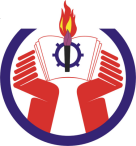 TRƯỜNG ĐẠI HỌC SƯ PHẠM KỸ THUẬTTP. HỒ CHÍ MINHKHOA CƠ KHÍ ĐỘNG LỰCNgành đào tạo: Công nghệ Kỹ thuật NhiệtTrình độ đào tạo: Đại họcChương trình đào tạo: Công nghệ Kỹ thuật NhiệtCLOsMô tả (Sau khi học xong học phần này, người học có thể)ELO(s)/PI(s)TĐNLCLO1Tính toán và giải thích các thông số kỹ thuật trong lĩnh vực CNKT Nhiệt vào trong đồ án lạnh.PI1.24CLO2Đánh giá và giải quyết các vấn đề trong lĩnh vực CNKT Nhiệt vào trong đồ án lạnh.PI1.3  4CLO3Sử dụng được các phần mềm để giải quyết các vấn đề liên quan đến Đồ án lạnhPI2.24CLO4Trình bày được báo cáo kỹ thuậtPI2.34CLO5Hoàn thành trách nhiệm cá nhân và có đóng góp cho sự thành công của nhómPI5.2 3CLO6Xác định được mục tiêu, thời hạn, kế hoạch và thực hiện các cuộc họp nhóm hiệu quảPI5.3  3CLO7Hình thành ý tưởng thiết kế hệ thống lạnh PI7.15CLO8Đánh giá được sự phù hợp và tính khả thi của thiết kế hoặc giải pháp kỹ thuật và đề xuất cải tiếnPI7.35CLO9Triển khai thực hiện thiết kế hệ thống trong Đồ án lạnhPI8.24TuầnNội dungCĐR học phầnTrình độ năng lựcPhương pháp dạy họcPhương pháp đánh giá1-12Sinh viên thực hiện các bài tập/dự án lớn:1 - Tính toán thiết kế hệ thống trữ lạnh,2 - Tính toán thiết kế hệ thống trữ đông,3 - Tính toán thiết kế hệ thống cấp đông,4 - Tính toán thiết kế hệ thống điều hòa không khí,…GV hướng dẫn giao 2 hoặc 3 trong các bài tập trên cho mỗi sinh viên và hướng dẫn sinh viên thực hiện theo các yêu cầu cụ thể của từng bài tập.CLO1CLO2CLO3CLO4CLO5CLO6CLO7CLO8CLO9444433554Hướng dẫn thực hiện, Giao đề tài, Thảo luận nhóm, Báo cáo nội dung thực hiệnBáo cáo nội dungBảo vệTTNội dungThời điểmCLOsTĐNLPP đánh giá(c)Công cụ đánh giá (d)Tỉ lệ (%)Đánh giá cuối kỳĐánh giá cuối kỳĐánh giá cuối kỳĐánh giá cuối kỳĐánh giá cuối kỳĐánh giá cuối kỳĐánh giá cuối kỳ100Trình bàyCách trình bày nội dung và bảng vẽCuối kỳCLO1CLO2CLO3CLO4CLO5CLO6CLO7CLO8CLO9444433554Báo cáo nội dungRubrics10Nội dungNội dung báo cáo đầy đủ, có chất lượngCuối kỳCLO1CLO2CLO3CLO4CLO7CLO8CLO94444554Báo cáo nội dungRubrics40Bảo vệBảo vệ thành công quan điểm đã trình bày về tính toán thiết kế hệ thống lạnh công nghiệpCuối kỳCLO4CLO5CLO6CLO84335Nội dung bảo vệ Rubrics50CĐR học phầnNội dung giảng dạyHình thức kiểm traHình thức kiểm traHình thức kiểm traCĐR học phần  Bài tập/dự ánTrình bàyNội dungBảo vệCLO1xxxCLO2xxxCLO3xxxCLO4xxxxCLO5xxxCLO6xxxCLO7xxxCLO8xxxxCLO9xxxTrưởng khoaTrưởng BMNhóm biên soạnTS. Huỳnh Phước SơnPGS. TS. Đặng Thành TrungThS. Võ Kim HằngNội Dung Cập nhật ĐCCT lần 1:   <ngày/tháng/năm>Nội Dung Cập nhật ĐCCT lần 2:   <ngày/tháng/năm><người cập nhật ký và ghi rõ họ tên>Tổ trưởng Bộ môn:<Đã đọc và thông qua>